ESCUELA SUPERIOR POLITECNICA DEL LITORALFACULTAD DE ECONOMIA Y NEGOCIOS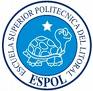 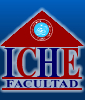 TESIS DE GRADO¨PROMOCION Y REESTRUCTURACION ADMINISTRATIVA DEL COMPLEJO RECREACIONAL – DEPORTIVO “JOHAVEY” EN PUERTO INCA PARROQUIA JESUS MARIA¨PROPUESTA DE PROYECTO DE GRADO PRESENTADA AL CONSEJO DIRECTIVOPrevia a la obtención del título de:INGENIERIA COMERCIAL Y EMPRESARIAL ESPECIALIZACION COMERCIO EXTERIORINGENIERIA COMERCIAL Y EMPRESARIAL ESPECIALIZACION  FINANZASINGENIERIA COMERCIAL Y EMPRESARIAL ESPECIALIZACION MARKETING Y VENTASPresentada por:PATRICIA AYALA ROQUEWALTER MEJIA LUNADANIEL MENDOZAGUAYAQUIL-ECUADOR2009